List the subjects that the student will be enrolled in. Select goals according to student communication skills, interests, strengths and weaknesses. Check the boxes to show that all goals are covered across subjects. This template is provided to assist schools and may be reused and adapted.Personal and living dimensions (PLD) Personal and living dimensions (PLD)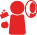  Personal and living dimensions (PLD) Personal and living dimensions (PLD) Personal and living dimensions (PLD) Personal and living dimensions (PLD) Personal and living dimensions (PLD) Personal and living dimensions (PLD) Personal and living dimensions (PLD) Personal and living dimensions (PLD) Personal and living dimensions (PLD) Personal and living dimensions (PLD) Personal and living dimensions (PLD)QCIA curriculum plan learning goalsQCIA curriculum plan learning goalsQCIA curriculum plan learning goalsSubjectsSubjectsSubjectsSubjectsSubjectsSubjectsSubjectsSubjectsLearning focusSubcategoryGoalIdentity (PLD1)Resilience (PLD1.1)Identify situations that feel safe or unsafeIdentity (PLD1)Resilience (PLD1.1)Undertake and persist with short tasks within the limits of personal safetyIdentity (PLD1)Resilience (PLD1.1)Explore ways to approach and complete tasks while maintaining personal safetyIdentity (PLD1)Resilience (PLD1.1)Identify challenges and adapt approach to persist with tasksIdentity (PLD1)Resilience (PLD1.1)Explore and practise strategies to use when feeling uncomfortable or unsafe, or needing help with a task, problem or situationIdentity (PLD1)Resilience (PLD1.1)Practise and apply strategies to seek help for self or othersIdentity (PLD1)Resilience (PLD1.1)Assess and modify approaches to tasks to revisit them with renewed confidence when first attempts were not successfulIdentity (PLD1)Self-identity and others’ identities (PLD1.2)React to sensory stimulus to determine likes and dislikesIdentity (PLD1)Self-identity and others’ identities (PLD1.2)Identify self in images or reflectionsIdentity (PLD1)Self-identity and others’ identities (PLD1.2)Identify personal likes and dislikes, needs and wantsIdentity (PLD1)Self-identity and others’ identities (PLD1.2)Identify personal strengths and achievementsIdentity (PLD1)Self-identity and others’ identities (PLD1.2)Describe the influences on personal likes, dislikes, needs and wantsIdentity (PLD1)Self-identity and others’ identities (PLD1.2)Share ideas about self with peersIdentity (PLD1)Self-identity and others’ identities (PLD1.2)Describe personal interests, skills and achievementsIdentity (PLD1)Self-identity and others’ identities (PLD1.2)Describe own strengths and achievements with those of othersIdentity (PLD1)Self-identity and others’ identities (PLD1.2)Describe how personal strengths contribute to individuals’ identitiesIdentity (PLD1)Self-identity and others’ identities (PLD1.2)Explain how personal interests, skills and achievements contribute to family and school lifeIdentity (PLD1)Self-identity and others’ identities (PLD1.2)Identify and describe personal skills that need further developmentIdentity (PLD1)Self-identity and others’ identities (PLD1.2)Examine how success, challenge and failure strengthen personal identitiesIdentity (PLD1)Values and ethics (PLD1.3)Show awareness of values and ethics demonstrated in own and others’ behaviourIdentity (PLD1)Values and ethics (PLD1.3)Identify values that are important to individualsIdentity (PLD1)Values and ethics (PLD1.3)Explore everyday situations and interactions to identify ethical conceptsIdentity (PLD1)Values and ethics (PLD1.3)Identify and describe ethical concepts arising from familiar contexts, e.g. right and wrong, respect, honesty, fairness and justice, equality and equityIdentity (PLD1)Values and ethics (PLD1.3)Compare personal values with others, and identify similarities and differencesIdentity (PLD1)Values and ethics (PLD1.3)Discuss some agreed values in familiar contextsIdentity (PLD1)Values and ethics (PLD1.3)Identify and describe shared values in familiar and unfamiliar contextsIdentity (PLD1)Values and ethics (PLD1.3)Explore how ethical concepts and ethical behaviour can contribute to achieving outcomesIdentity (PLD1)Values and ethics (PLD1.3)Explore values that may be accepted or not accepted in communitiesHealth and wellbeing (PLD2)Health (PLD2.1)Engage in mealtime routinesHealth and wellbeing (PLD2)Health (PLD2.1)Explore healthy mealtime optionsHealth and wellbeing (PLD2)Health (PLD2.1)Engage in the preparation of healthy mealtime optionsHealth and wellbeing (PLD2)Health (PLD2.1)Show awareness of and identify health information and messages presented in the media, including online materialsHealth and wellbeing (PLD2)Health (PLD2.1)Identify and express concerns about own healthHealth and wellbeing (PLD2)Health (PLD2.1)Ask about and express interest in others’ healthHealth and wellbeing (PLD2)Health (PLD2.1)Identify simple actions to support own and others’ healthHealth and wellbeing (PLD2)Health (PLD2.1)Explore and practise daily habits that promote own and others’ healthHealth and wellbeing (PLD2)Health (PLD2.1)Explore health information and messages presented in the media and how they relate to health decisions and behavioursHealth and wellbeing (PLD2)Health (PLD2.1)Practise preventative health strategies to support the health and wellbeing of individuals and the communityHealth and wellbeing (PLD2)Health (PLD2.1)Recognise how media and well-known people in the community can influence personal attitudes, beliefs, decisions and behaviours about healthHealth and wellbeing (PLD2)Health (PLD2.1)Explore and assess the usefulness and accuracy of health information presented in the mediaHealth and wellbeing (PLD2)Physical and social development (PDL2.2)Show awareness of and name parts of own bodyHealth and wellbeing (PLD2)Physical and social development (PDL2.2)Describe how their own body is growing and changingHealth and wellbeing (PLD2)Physical and social development (PDL2.2)Understand that there are physical and social changes as adolescents become adultsHealth and wellbeing (PLD2)Physical and social development (PDL2.2)Understand and explain how family and community acknowledge physical and social changesHealth and wellbeing (PLD2)Physical and social development (PDL2.2)Explore strategies to manage physical, social and emotional changeHealth and wellbeing (PLD2)Physical and social development (PDL2.2)Identify resources to support the transition from adolescence to adulthoodHealth and wellbeing (PLD2)Physical and social development (PDL2.2)Identify and use resources and strategies that support the transition from adolescence to adulthoodHealth and wellbeing (PLD2)Understanding and managing emotions (PLD2.3)Show awareness of and identify feelings and emotions in different situationsHealth and wellbeing (PLD2)Understanding and managing emotions (PLD2.3)Show awareness that emotions influence the way individuals feel and actHealth and wellbeing (PLD2)Understanding and managing emotions (PLD2.3)Show awareness of and interest in others’ feelings and emotions Health and wellbeing (PLD2)Understanding and managing emotions (PLD2.3)Show awareness of ways to identify, manage and moderate emotions and emotional responsesHealth and wellbeing (PLD2)Understanding and managing emotions (PLD2.3)Identify and describe emotional responses people may experience in different situationsHealth and wellbeing (PLD2)Understanding and managing emotions (PLD2.3)Describe situations that may evoke a range of emotionsHealth and wellbeing (PLD2)Understanding and managing emotions (PLD2.3)Express emotions constructively in interactions with othersHealth and wellbeing (PLD2)Understanding and managing emotions (PLD2.3)Identify and practise emotional responses that account for own and others feelingsHealth and wellbeing (PLD2)Understanding and managing emotions (PLD2.3)Describe ways to express emotions to show awareness of the feelings and needs of othersHealth and wellbeing (PLD2)Understanding and managing emotions (PLD2.3)Investigate how emotional responses vary in depth and strengthHealth and wellbeing (PLD2)Understanding and managing emotions (PLD2.3)Describe the influences that people, situations and events have on own emotionsHealth and wellbeing (PLD2)Understanding and managing emotions (PLD2.3)Identify strategies to manage and moderate emotions in increasingly familiar situationsHealth and wellbeing (PLD2)Understanding and managing emotions (PLD2.3)Identify strategies to manage and moderate emotions in increasingly unfamiliar situationsHealth and wellbeing (PLD2)Understanding and managing emotions (PLD2.3)Describe strategies to manage and moderate emotions in increasingly familiar and unfamiliar situationsHealth and wellbeing (PLD2)Understanding and managing emotions (PLD2.3)Examine the influence of emotional responses on behaviour and relationshipsHealth and wellbeing (PLD2)Understanding and managing emotions (PLD2.3)Explain how the appropriateness of emotional responses influences behaviourHealth and wellbeing (PLD2)Understanding and managing emotions (PLD2.3)Explain the influence of emotions on behaviour, learning and relationshipsHealth and wellbeing (PLD2)Safety (PLD2.4)Identify situations and environments that feel safe and unsafeHealth and wellbeing (PLD2)Safety (PLD2.4)Identify the people who are important and help keep them safeHealth and wellbeing (PLD2)Safety (PLD2.4)Show awareness of and explore community resources to support their safety and wellbeingHealth and wellbeing (PLD2)Safety (PLD2.4)Identify people, environments and situations that support self in feeling a sense of familiarity or safetyHealth and wellbeing (PLD2)Safety (PLD2.4)Understand and identify behaviours that can be used to support own safetyHealth and wellbeing (PLD2)Safety (PLD2.4)Identify, describe and practise strategies that promote wellbeing, safe practices and protective behaviours Health and wellbeing (PLD2)Safety (PLD2.4)Identify appropriate dress requirements for a range of activities and environmentsHealth and wellbeing (PLD2)Interacting with others (PLD2.5)Show awareness of and acceptance of othersHealth and wellbeing (PLD2)Interacting with others (PLD2.5)Show awareness of group interactionsHealth and wellbeing (PLD2)Interacting with others (PLD2.5)Identify positive ways to initiate, join and interrupt conversations with adults and peersHealth and wellbeing (PLD2)Interacting with others (PLD2.5)Contribute collaboratively to groups and teamsHealth and wellbeing (PLD2)Interacting with others (PLD2.5)Practise personal and social skills to interact with and include othersHealth and wellbeing (PLD2)Interacting with others (PLD2.5)Identify and propose ways to improve ways of working togetherHealth and wellbeing (PLD2)Interacting with others (PLD2.5)Discuss the use of verbal and nonverbal communication skills to respond appropriately to adults and peersHealth and wellbeing (PLD2)Interacting with others (PLD2.5)Identify communication skills that enhance relationships for particular groups and purposesHealth and wellbeing (PLD2)Interacting with others (PLD2.5)Describe characteristics of cooperative behaviour and identify evidence of these in group activitiesHealth and wellbeing (PLD2)Interacting with others (PLD2.5)Identify and explain factors that influence effective communication in a variety of situationsHealth and wellbeing (PLD2)Interacting with others (PLD2.5)Contribute to groups and teams, suggesting improvement in methods used for group investigations and projectsHealth and wellbeing (PLD2)Relationships (PLD2.6)Show an awareness of and identify different types of relationships within and beyond familyHealth and wellbeing (PLD2)Relationships (PLD2.6)Show an awareness of and identify feelings related to intimate relationshipsHealth and wellbeing (PLD2)Relationships (PLD2.6)Explore relationships through group experiencesHealth and wellbeing (PLD2)Relationships (PLD2.6)Identify ways to care for others, including ways of making and keeping friendsHealth and wellbeing (PLD2)Relationships (PLD2.6)Practise behaviours and skills to establish and manage friendships and other relationshipsHealth and wellbeing (PLD2)Relationships (PLD2.6)Describe factors that contribute to positive relationships, including those with people at school and in the communityHealth and wellbeing (PLD2)Relationships (PLD2.6)Identify the differences between positive and negative relationships and ways of managing theseHealth and wellbeing (PLD2)Relationships (PLD2.6)Understand that there are external factors that can influence relationships with others, e.g. use of drugs, alcohol and tobaccoHealth and wellbeing (PLD2)Relationships (PLD2.6)Identify people with whom it is appropriate to initiate and engage in an intimate relationshipHealth and wellbeing (PLD2)Relationships (PLD2.6)Understand, identify and use appropriate behaviours for initiating and engaging in intimate relationshipsHealth and wellbeing (PLD2)Relationships (PLD2.6)Understand the connections between intimate relationships and reproductive and sexual healthEveryday numeracy skills (PLD3)Understanding and using number values (PLD3.1)Show awareness of numbers and the meanings they convey in our own environmentEveryday numeracy skills (PLD3)Understanding and using number values (PLD3.1)Understand and demonstrate the concepts of counting, quantity and measurement using everyday experiences, e.g. more or less, bigger or smaller, the sameEveryday numeracy skills (PLD3)Understanding and using number values (PLD3.1)Use language or actions to describe characteristics of length, temperature, mass, volume, capacity and area in familiar environmentsEveryday numeracy skills (PLD3)Understanding and using number values (PLD3.1)Recognise the effect of adding to and taking away from a collection of objectsEveryday numeracy skills (PLD3)Understanding and using number values (PLD3.1)Understand and demonstrate concepts of division and multiplicationEveryday numeracy skills (PLD3)Understanding and using number values (PLD3.1)Recognise a ‘whole’ and ‘parts of a whole’ within everyday contextsEveryday numeracy skills (PLD3)Understanding and using number values (PLD3.1)Measure size and mass of objectsEveryday numeracy skills (PLD3)Understanding and using number values (PLD3.1)Compare measurements of objects e.g. size and massEveryday numeracy skills (PLD3)Understanding and using number values (PLD3.1)Connect and order number names, numerals and groups of objects using numbersEveryday numeracy skills (PLD3)Understanding and using number values (PLD3.1)Solve everyday addition and share storiesEveryday numeracy skills (PLD3)Understanding and using number values (PLD3.1)Recognise that a whole object can be divided into equal partsEveryday numeracy skills (PLD3)Understanding and using number values (PLD3.1)Model, represent order and use numbersEveryday numeracy skills (PLD3)Understanding and using number values (PLD3.1)Estimate the solution to a problem and then calculate the answerEveryday numeracy skills (PLD3)Understanding and using number values (PLD3.1)Visualise and describe halves and quartersEveryday numeracy skills (PLD3)Understanding and using number values (PLD3.1)Estimate the solution to a problem and then check the solution by recalling addition, subtraction, multiplication and division factsEveryday numeracy skills (PLD3)Understanding and using number values (PLD3.1)Check calculations using mental and written strategiesEveryday numeracy skills (PLD3)Understanding and using number values (PLD3.1)Understand and sequence:Tenths, hundredths, 1-place and 2-place decimalsFractions, decimals, simple percentages and ratesEveryday numeracy skills (PLD3)Understanding and using number values (PLD3.1)Solve problems using:Halves, quarters and equivalent fractionsTenths, hundredths, 1-place and 2-place decimalsSimple percentages and ratesEveryday numeracy skills (PLD3)Applying patterns and relationships (PLD3.2)Recognise simple patterns in everyday situationsEveryday numeracy skills (PLD3)Applying patterns and relationships (PLD3.2)Sort and match objects according to their featuresEveryday numeracy skills (PLD3)Applying patterns and relationships (PLD3.2)Sort, name and match simple 2D and 3D objectsEveryday numeracy skills (PLD3)Applying patterns and relationships (PLD3.2)Demonstrate an understanding of positional language, e.g. next to, in front ofEveryday numeracy skills (PLD3)Applying patterns and relationships (PLD3.2)Describe and continue patternsEveryday numeracy skills (PLD3)Applying patterns and relationships (PLD3.2)Identify, describe and create simple patternsEveryday numeracy skills (PLD3)Applying patterns and relationships (PLD3.2)Identify, sort and describe common 2D and 3D objectsEveryday numeracy skills (PLD3)Applying patterns and relationships (PLD3.2)Identify and describe trends in everyday patternsEveryday numeracy skills (PLD3)Applying patterns and relationships (PLD3.2)Identify and describe symmetry, shapes and simple angles in the environmentEveryday numeracy skills (PLD3)Using data (PLD3.3)Identify different types of dataEveryday numeracy skills (PLD3)Using data (PLD3.3)Identify different ways of collecting and recording dataEveryday numeracy skills (PLD3)Using data (PLD3.3)Display information using real objects or photographsEveryday numeracy skills (PLD3)Using data (PLD3.3)Respond to questions about displayed informationEveryday numeracy skills (PLD3)Using data (PLD3.3)Ask and answer simple data questionsEveryday numeracy skills (PLD3)Using data (PLD3.3)Select simple questions and gather responsesEveryday numeracy skills (PLD3)Using data (PLD3.3)Interpret data in drawings or picture graphsEveryday numeracy skills (PLD3)Using data (PLD3.3)Display data as lists, tables or picture graphsEveryday numeracy skills (PLD3)Using data (PLD3.3)Collect, record and display data tables, diagrams, picture graphs and column graphsEveryday numeracy skills (PLD3)Applying concepts of time (PLD3.4)Recognise that time is used to organise and describe daily events, e.g. ‘before’ and ‘after’; ‘earlier’ and ‘later’; ‘day’ and ‘night’; ‘yesterday’; ‘today and ‘tomorrow’Everyday numeracy skills (PLD3)Applying concepts of time (PLD3.4)Recognise that time is measured in units, including hours, minutes, seconds, days, weeks, months, seasons and yearsEveryday numeracy skills (PLD3)Applying concepts of time (PLD3.4)Recognise that instruments are used to show the time, e.g. clocks, watches, phones, tablets, calendarsEveryday numeracy skills (PLD3)Applying concepts of time (PLD3.4)Sequence familiar actions and events in a variety of waysEveryday numeracy skills (PLD3)Applying concepts of time (PLD3.4)Sequence familiar actions and events using the everyday language of timeEveryday numeracy skills (PLD3)Applying concepts of time (PLD3.4)Identify digital and analogue displaysEveryday numeracy skills (PLD3)Applying concepts of time (PLD3.4)Use terminology for measuring time, e.g. ‘o’clock’, ‘half past’, ‘quarter to’, ‘am’ and ‘pm’Everyday numeracy skills (PLD3)Applying concepts of time (PLD3.4)Read digital and analogue clocks to the hour, half-hour, quarter-hour and minuteEveryday numeracy skills (PLD3)Applying concepts of time (PLD3.4)Read calendars to identify month, day and dateEveryday numeracy skills (PLD3)Applying concepts of time (PLD3.4)Read calendars to locate events and compare their timingEveryday numeracy skills (PLD3)Applying concepts of time (PLD3.4)Understand and estimate how much time is required for daily activities and special eventsEveryday numeracy skills (PLD3)Applying concepts of time (PLD3.4)Describe the sequence of daily activities using suitable descriptions or units of timeEveryday numeracy skills (PLD3)Applying concepts of time (PLD3.4)Convert between hours and minutes, 12 and 24-hour systemsEveryday numeracy skills (PLD3)Applying concepts of time (PLD3.4)Interpret and use timetables to explain travel optionsEveryday numeracy skills (PLD3)Using money (PLD3.5)Show awareness of money and its purposeEveryday numeracy skills (PLD3)Using money (PLD3.5)Identify situations where money is usedEveryday numeracy skills (PLD3)Using money (PLD3.5)Identify the different values of coins and notes in the Australian monetary systemEveryday numeracy skills (PLD3)Using money (PLD3.5)Identify and use combinations of coins and notes for simple purchasesEveryday numeracy skills (PLD3)Using money (PLD3.5)Estimate value of purchases and changeEveryday numeracy skills (PLD3)Using money (PLD3.5)Calculate value of purchase and changeEveryday numeracy skills (PLD3)Using money (PLD3.5)Identify and give reasons for ‘best value for money’ decisionsEveryday numeracy skills (PLD3)Using money (PLD3.5)Count and order small collections of Australian coins and notes according to their valueEveryday numeracy skills (PLD3)Using money (PLD3.5)Understand that money is earned through employment and can be accessed by applying for support through government and community agenciesEveryday numeracy skills (PLD3)Using money (PLD3.5)Understand that workers pay tax on earnings above the designated thresholdEveryday numeracy skills (PLD3)Using money (PLD3.5)Understand where and how to access and secure moneyEveryday numeracy skills (PLD3)Using money (PLD3.5)Understand different ways to pay for purchasesEveryday numeracy skills (PLD3)Using money (PLD3.5)Understand that money can be borrowed in different ways and borrowings must be repaidEveryday numeracy skills (PLD3)Using money (PLD3.5)Prioritise needs and wants and allocate money accordinglyEveryday numeracy skills (PLD3)Using money (PLD3.5)Explore and access the advantages and disadvantages of decisions about moneyEveryday numeracy skills (PLD3)Using money (PLD3.5)Create and follow simple budgets and savings plans